APPLICATION FORMPERSONAL DATAList the programme(s) you wish to apply for / TITLE OF PROPOSED RESEARCH PROJECT/STUDY PLANEDUCATION & PROFESSIONAL BACKGROUNDLANGUAGE SKILLSSTUDY/ RESEARCH PLANATTACHMENTSDECLARATIONSignature					Date (month/day/year)REPUBLIC OF BULGARIAMINISTRY OF EDUCATUON AND SCIENCE2A Kniaz Doundukov Blvd,1000 Sofia, BulgariaPhone: +359 2 9217799, Fax: +359 2 9882485http://www.mon.bg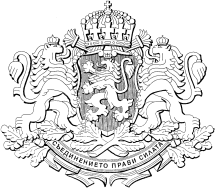 Study /Research/scholarship in the Republic of Bulgaria for the Academic Year 202_/202_Study /Research/scholarship in the Republic of Bulgaria for the Academic Year 202_/202_Family or last nameFirst name Middle nameMale  Female NationalityDate and Place of birthGenderPassport photoStreet, No.City, postal codeCountryCountryE-mailPhoneFaxFaxName of programme/Research project/Study planUniversity/Academic institutionProposed date of entryProposed date of entryName of programme/Research project/Study planUniversity/Academic institutionMonthYearUniversity,Subject/Major FieldsSubject/Major FieldsAcademic degree(s) (with date)Current positionCurrent positionDiscipline / SubjectDiscipline / SubjectUniversity / OrganizationUniversity / OrganizationDepartment / Institute / FacultyDepartment / Institute / FacultyCity, postal codeCity, postal codeStreet, No.Street, No.E-mailE-mailPhoneFaxRate your English language skills:________ Native________ Excellent________ Good________ Fair________ Native________ Excellent________ Good________ Fair________ Native________ Excellent________ Good________ FairSpeakingReadingWritingRate your Bulgarian language skills:________ Native________ Excellent________ Good________ Fair________ Native________ Excellent________ Good________ Fair________ Native________ Excellent________ Good________ FairSpeakingReadingWritingA. List institutions of preference for proposed study/research___________________________________________________B. Field of study/specialization in Bulgarian host institution_____________________________________________________C. Title of study/research project to be conducted in Bulgaria___________________________________________________D. Duration of planned stay in Bulgaria______________from_____________________to____________________________ E. Do you already have any contacts with a specific scholar/institution?___________________________________________F. Name of an advisor in Bulgaria_________________________________________________________________________A. Attach a detailed motivation and description of your proposed project. Include in the description what materials are available for it, where they are located, and any other information you consider relevant.B. Attach a brief curriculum vitae with one photograph.  Include academic background, employment history. List all institution(s), field(s) of study, degree(s), year(s).C. Attach an University Diploma (copy of highest degree earned)D. Attach a Letter of invitation/acceptance from a Bulgarian Institution (If any)E.  Attach a List of PublicationsF.  Attach a Medical CertificateBy signing my name below, I attest that all information provided in this application and its attachments is accurate to the best of my knowledge. I understand that misrepresentation of these documents may cause my application to be withdrawn and/or any awarded fellowships rescinded.